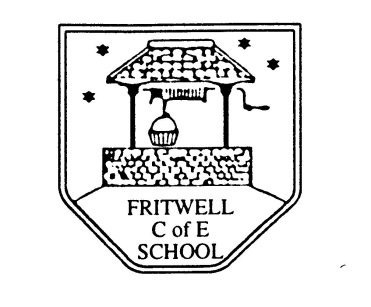 Breakfast Club Booking FormEach session costs £5 and runs from 7.45-8.40am.  Payment can be made by cheque (payable to Oxfordshire County Council) or cash.  If you have more than one child please put them all on the same form and tick each day that you want to book.Child’s Name: ……………………………………………………………………………………………………………….                                                                             Date: ……………………………….                                             Summer Term 1		Monday 19th April to Friday 28th May       							Academic Year 2020-2021Payment via ParentPayDAYWeek Beg19th AprilWeekBeg26th AprilWeek Beg3rd MayWeekBeg10th MayWeekBeg17th MayWeekBeg24th MayMondayTuesdayWednesdayThursdayFriday